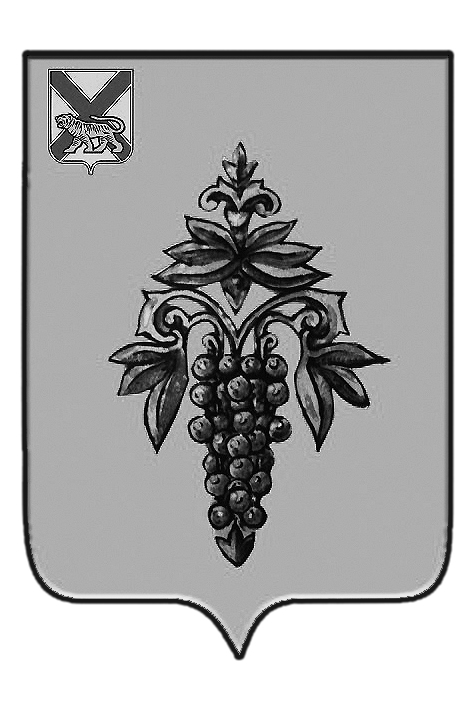 ДУМА ЧУГУЕВСКОГО МУНИЦИПАЛЬНОГО РАЙОНА Р  Е  Ш  Е  Н  И  Е 	В соответствии Постановлением Правительства Российской Федерации от 13 июня 2006 года № 374 «О перечнях документов, необходимых для принятия решения о передаче имущества из федеральной собственности в собственность субъекта Российской Федерации или муниципальную собственность, из собственности субъекта Российской Федерации в федеральную собственность или муниципальную собственность, из муниципальной собственности в федеральную собственность или собственность субъекта Российской Федерации»,  рассмотрев предоставленные документы по утверждению перечня имущества, предлагаемого к принятию из собственности Российской Федерации в муниципальную собственность Чугуевского муниципального района, Дума Чугуевского муниципального районаРЕШИЛА:1. Принять решение о согласии принятия имущества, находящегося в собственности Российской Федерации, из федеральной собственности в муниципальную собственность Чугуевского муниципального района.2. Направить указанное решение главе Чугуевского муниципального района для подписания и опубликования.3. Настоящее решение вступает в силу со дня его принятия.ДУМА ЧУГУЕВСКОГО МУНИЦИПАЛЬНОГО РАЙОНА Р  Е  Ш  Е  Н  И  ЕПринято Думой Чугуевского муниципального района«30» октября 2015 годаСтатья 1.Утвердить перечень имущества, предлагаемого к принятию из собственности Российской Федерации в муниципальную собственность Чугуевского муниципального района (прилагается).Статья 2. Поручить администрации Чугуевского муниципального района:2.1. направить решение о согласии принятия имущества, находящегося в собственности Российской Федерации, из федеральной собственности в муниципальную собственность Чугуевского муниципального района в Территориальное Управление Федерального агентства по управлению федеральным имуществом по Приморскому краю; 2.2. осуществить необходимые действия по реализации настоящего решения в соответствии с действующим законодательством.Статья 3. Настоящее решение вступает в силу со дня его принятия. «05» ноября 2015г.№ 16 – НПА Утвержден решением Думы Чугуевского муниципального районаот 05.16.2015г.№16 - НПАПЕРЕЧЕНЬимущества, предлагаемого к передаче из собственности Российской Федерации в муниципальную собственность Чугуевского муниципального районаОт 30.10.2015г.№ 16О принятии решения о согласии принятия имущества, находящегося в собственности Российской Федерации, из федеральной  собственности в муниципальную собственность Чугуевского муниципального районаО принятии решения о согласии принятия имущества, находящегося в собственности Российской Федерации, из федеральной  собственности в муниципальную собственность Чугуевского муниципального районаПредседатель ДумыЧугуевского муниципального района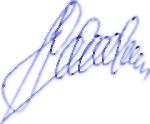 П.И.ФедоренкоО согласии принятия имущества, находящегося в собственности Российской Федерации, из федеральной  собственности в муниципальную собственность Чугуевского муниципального районаГлава Чугуевского муниципального района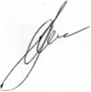 А.А.Баскаков№ п\пПолное наименование организацииАдрес места нахождения организации, ИНН организацииНаименование имуществаАдрес места нахождения имуществаИндивидуализирующие характеристики имущества1234561.Федеральное государственное казенное учреждение комбинат «Пионер» Управления Федерального агентства по государственным резервам по Дальневосточному округуРоссия, Приморский край, Чугуевский район,  с. Чугуевка, ул. Кустарная, 36, ИНН: 2534000522Сооружение – артезианская скважина В-1 Ориентир жилой дом, адрес ориентира: Приморский край, Чугуевский район, с.Чугуевка, ул.Магистральная, д.8, участок находится примерно в  от ориентира по направлению на юг, ориентир находится за пределами участкаСостав: 1- скважина глубиной 80м обвалована земляной насыпью, ограждение сетчатое по ж/б столбикам, оборудована узлом учета расхода воды, расположена на земельном участке площадью  с кадастровым номером: 25:23:1501005:02322.Федеральное государственное казенное учреждение комбинат «Пионер» Управления Федерального агентства по государственным резервам по Дальневосточному округуРоссия, Приморский край, Чугуевский район,  с. Чугуевка, ул. Кустарная, 36, ИНН: 2534000522Сооружение – наружные сети водоснабжения административной территорииПриморский край, Чугуевский район,  с. Чугуевка, ул. Кустарная, 36Состав: трубопроводы протяженность. .п., ж/б колодцы 10 шт, расположены на земельном участке площадью  с кадастровым номером 25:23:1501006:0031, резервуар для воды V-50м³, расположенный на земельном участке площадью  с кадастровым номером 25:23:0401003:01451234563.Федеральное государственное казенное учреждение комбинат «Пионер» Управления Федерального агентства по государственным резервам по Дальневосточному округуРоссия, Приморский край, Чугуевский район,  с. Чугуевка, ул. Кустарная, 36, ИНН: 2534000522Здание  - насосная станция второго подъема (В-3), нежилое, 1-этажное, общей площадью 65,4 кв.м.Ориентир жилой дом, адрес ориентира: Приморский край, Чугуевский район, с.Чугуевка, ул.Магистральная, д.8, участок находится примерно в  от ориентира по направлению на юго-восток, ориентир находится за пределами участкаСостав: 1- скважина глубиной 80м, ограждение – , оборудована узлом учета расхода воды, расположена на земельном участке площадью  ² с кадастровым номером 25:23:1501006:00314.Федеральное государственное казенное учреждение комбинат «Пионер» Управления Федерального агентства по государственным резервам по Дальневосточному округуРоссия, Приморский край, Чугуевский район,  с. Чугуевка, ул. Кустарная, 36, ИНН: 2534000522Сооружения - противопожарные водоемы (В-2/1; В-2/2), объемом 500 куб.м.Ориентир жилой дом, адрес ориентира: Приморский край, Чугуевский район, с.Чугуевка, ул.Магистральная, д.8, участок находится примерно в  от ориентира по направлению на юго-восток, ориентир находится за пределами участкаСостав: два резервуара из ж/б конструкций объемом  каждый, расположены на земельном участке площадью  с кадастровым номером 25:23:1501006:0031